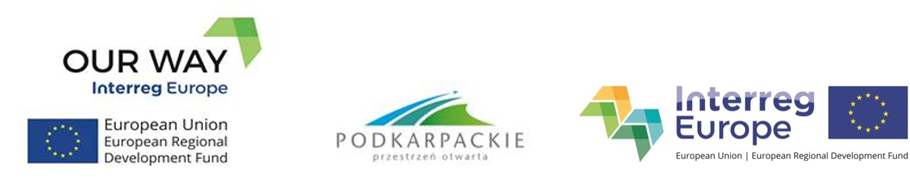 Załącznik nr 3 do zaproszenia do złożenia ofertyUMOWA W SPRAWIE ZAMÓWIENIA PUBLICZNEGO NR GR-I.45.2.8.2022 - wzórZawarta w dniu  .........................................……… roku w Rzeszowie, pomiędzy: Województwem Podkarpackim, w imieniu którego działa Zarząd Województwa Podkarpackiego reprezentowanym przez: …………………………………. - …………………………………………….……………..…………………………………. - ……………………………………………………………Zwanym dalej Zamawiającym a ….…………………..........................................................................................................………………………………………………………………………………………………..…adres ………………………………………………………………………………….………..zwanym dalej Wykonawcą. Niniejszą umowę zawarto z wyłączeniem stosowania ustawy z dnia 11 września 2019 r. Prawo zamówień publicznych (Dz.U. z 2021 r., poz. 1129 z późn. zm. ) – wartość umowy nie przekracza wyrażonej w złotych równowartości kwoty 130 000 złotych – art. 2 ust. 1 pkt 1 ustawy.§ 1Zamawiający zleca, a Wykonawca zobowiązuje się do świadczenia usługi w zakresie obsługi, rezerwacji i sprzedaży biletów lotniczych na przewozy pasażerskie na potrzeby Urzędu Marszałkowskiego Województwa Podkarpackiego w związku z wizytą studyjną w Irlandii w dniach 31.05-01.06 2022 r. Przewidywana liczba biletów lotniczych na trasach europejskich wynosi 7 sztuk.Zakup biletów lotniczych konieczny jest na trasie Kraków (KRK) – Dublin (DUB) – Rzeszów (RZE) dla 7 osób.Zamawiający zastrzega sobie prawo do zmiany ilości biletów lotniczych, o których mowa w ust. 2, dostosowując ich ilość do faktycznego zapotrzebowania.Wykonawca zapewni bilety najtańsze na rynku na danej trasie, z uwzględnieniem warunków podróży określonych przez Zamawiającego, bezkolizyjnej realizacji połączeń wieloetapowych i najkrótszych połączeń na trasie. W tym celu Wykonawca dokona optymalnego wyboru przewoźnika oraz trasy pod względem ceny i czasu trwania podróży.Bilety lotnicze wystawiane będą w formie e-biletów lub w formie papierowej, o formie wystawienia biletu decydować będzie Zamawiający.§ 2Przedmiot umowy, o którym mowa w § 1 obejmuje :Obsługę rezerwacji i sprzedaży biletów lotniczych na trasach krajowych i europejskich, z uwzględnieniem wszystkich lotnisk.Stosowanie cen biletów lotniczych ustalanych przez przewoźników.Obsługę rezerwacji i sprzedaży biletów lotniczych 7 dni w tygodniu, całodobowo.Zmianę nazwiska na bilecie oraz wszelkich wymaganych danych osób, na które wystawiono rezerwacje/bilety, zmiany trasy, terminu podróży oraz ewentualnie bezkosztowe anulowanie (rezygnacja) zaplanowanego przelotu zgodnie z zasadami określonymi w regulaminach przewoźnika, którego dana sytuacja dotyczy. Jeżeli zmiana rezerwacji wiązać się będzie z koniecznością dokonania rekalkulacji ceny biletu, Zamawiający zobowiązuje się do pokrycia powstałej z tego tytułu niedopłaty, zaś Wykonawca do zwrotu ewentualnej nadpłaty.Doradztwo w zakresie zmian w czasie trwania podróży.Zapewnienie bezkolizyjnej realizacji wieloetapowych połączeń zagranicznych oraz możliwość ich łączenia.Reprezentowanie interesów Zamawiającego w sprawach reklamacyjnych dotyczących przewozów realizowanych na podstawie rezerwacji i zakupów dokonywanych 
u Wykonawcy, w szczególności w przypadku zwrotu biletów niewykorzystanych z winy przewoźnika lub z przyczyn losowych.Informowanie Zamawiającego o zasadach zwrotu niewykorzystanych biletów oraz 
o warunkach zmian rezerwacji u przewoźnika, którego usługi są wykorzystywane podczas danej podróży.§ 3Wykonawca oświadcza, że jest podmiotem uprawnionym do wykonania przedmiotu umowy.Wykonawca w celu wykonania przedmiotu umowy może we własnym zakresie i na własny koszt zawierać umowy z innymi podmiotami.Zamawiający ma prawo do:Niewykorzystania części zakupu biletów w zależności od faktycznego zapotrzebowania Zamawiającego. W przypadku, gdy łączne wynagrodzenie za zrealizowanie przedmiotu umowy, będzie niższe od wynagrodzenia maksymalnego, Wykonawcy nie przysługuje prawo do roszczeń z tego tytułu.Zwiększenia ilości rezerwacji, zakupu i dostawy biletów lotniczych pod warunkiem nie przekroczenia wartości umowy. Wykonawcy nie przysługuje prawo do roszczeń z tego tytułu.Weryfikacji propozycji lotów i jeżeli Zamawiający stwierdzi, że połączenia nie są najkorzystniejsze, to zażąda od Wykonawcy nowej, korzystniejszej propozycji.Zmiany standardu usług przy wyborze połączenia lotniczego oraz do rezygnacji z usługi dostarczenia biletu.Wykonawca jest zobowiązany do realizacji przedmiotu umowy z uwzględnieniem minimalnych wymagań, o których mowa w art. 6 ustawy o zapewnianiu dostępności osobom ze szczególnymi potrzebami.§ 4Wykonawca zobowiązuje się wykonać przedmiot umowy z należytą starannością, zgodnie z wymaganiami Zamawiającego, w szczególności poprzez ścisłą współpracę merytoryczną z Departamentem Gospodarki Regionalnej i Departamentem Organizacyjno-Prawnym (komórki organizacyjne Urzędu Marszałkowskiego Województwa Podkarpackiego).Wykonawca nie obciąży Zamawiającego kosztami związanymi z nienależytym wykonaniem przedmiotu zamówienia.Wykonawca zobowiązuje się do zapewnienia przedmiotu umowy, zgodnie z rzeczywistymi potrzebami Zamawiającego na podstawie zleceń/ zapytań, przekazanych na:- piśmie, adres: …………………………………………………….,- faksem pod numer………………………………………………..,- e-mailem na adres ……………………………………………….,- telefonicznie pod numer ………………………………………….Wybór formy złożenia zlecenia/ zapytania należy do Zamawiającego.Dostarczenie przedmiotu umowy (dostawa) do siedziby Zamawiającego nastąpi w terminie ustalonym przez Strony – z zastrzeżeniem ust. 6,7 i 8.O terminie dostawy Wykonawca powiadomi Zamawiającego nie później niż 24 godziny przed jej wykonaniem.W sytuacji nagłej Wykonawca dostarczy przedmiot umowy do własnego punktu obsługi klientów na lotnisku zgodnie z decyzją Zamawiającego ewentualnie do punktu sprzedaży biletów lotniczych przewoźnika, który realizuje przelot.W sytuacjach, nie dających się przewidzieć wcześniej, Zamawiający może odwołać rezerwację, zmienić trasę lub termin podróży, ale nie później niż na 24 godziny przed planowanym odlotem – chyba że wykonawca wyrazi zgodę na późniejszy termin. Jeżeli zmiana trasy i rezerwacji wiązać się będzie z koniecznością zmiany ceny biletu, Zamawiający zobowiązuje się do wyrównania udokumentowanej różnicy w cenie.W przypadku, gdy podróż będzie się rozpoczynać w innym miejscu niż w Polsce, bilet powinien być dostępny w przedstawicielstwie w kraju wylotu lub w inny sposób dostarczony odbiorcy po uzgodnieniu z Zamawiającym w sposób umożliwiający rozpoczęcie podróży w wyznaczonym terminie.§ 5Zamawiający zleca, a Wykonawca zobowiązuje się do świadczenia usługi w zakresie obsługi, rezerwacji i sprzedaży biletów lotniczych na przewozy pasażerskie na potrzeby Urzędu Marszałkowskiego Województwa Podkarpackiego w związku z wizytą studyjną w Irlandii w dniach 31.05-01.06 2022 r.Przewidywana liczba biletów lotniczych na trasach europejskich wynosi 7 sztuk.Zakup biletów lotniczych konieczny jest na trasie Kraków (KRK) – Dublin (DUB) – Rzeszów (RZE) dla 7 osób.W okresie obowiązywania umowy wynagrodzenie Wykonawcy zgodnie z przedstawioną ofertą wynosi …..……zł brutto (słownie………….).Zamawiający zastrzega sobie prawo do zmiany ilości biletów lotniczych, o których mowa w ust. 2, dostosowując ich ilość do faktycznego zapotrzebowania.Sposób regulowania należności: Należności za każdy wydany bilet uregulowana będzie przelewem na konto Wykonawcy w ciągu 14 dni, licząc od daty doręczenia Zamawiającemu prawidłowo wystawionej faktury VAT.Wykonawca zobowiązany jest wystawiać faktury na każdy bilet odrębnie, chyba że 
z uzgodnień dokonanych z Zamawiającym wynikać będzie inny sposób wystawiania faktury, np. jedna faktura na jeden lot, w ramach którego mogło być więcej niż jeden bilet. Faktura oprócz wymogów księgowych powinna zawierać: cenę/ceny biletu/biletów według taryfy przewoźnika, imiona i nazwiska pasażera/ów, datę/daty i trasę/y przelotu/ów.Za dzień zapłaty faktury uważa się dzień obciążenia rachunku bankowego Zamawiającego.Nr rachunku bankowego Wykonawcy, na który Zamawiający dokona zapłaty za wykonane zamówienie, będzie umieszczony na fakturze.Faktura/rachunek musi być wstawiony na podatnika o nazwie:Nabywca: Województwo Podkarpackie	Odbiorca: Urząd Marszałkowskial. Łukasza Cieplińskiego 4	al. Łukasza Cieplińskiego 435-010 Rzeszów 	35-010 RzeszówNIP: 813-33-15-014REGON: 690581324Źródło finansowania: Dział 730, Rozdział 73095, §  4428/4429, § 4308/4309.Wszelkie kwoty, o których mowa w umowie ustala się z dokładnością do drugiego miejsca po przecinku. Kwoty zaokrągla się do pełnych groszy, przy czym końcówki poniżej 0,5 grosza pomija się, a końcówki 0,5 grosza i wyższe zaokrągla się do 1 grosza.Wynagrodzenie, o którym mowa w ust. 4 jest współfinansowane przez Unię Europejską w ramach (projekt/ program lub nazwa umowy serwisowej/ kontraktu) projektu pn. „Zachowanie i promocja dziedzictwa przyrodniczego i kulturowego poprzez Zielone Szlaki (OUR WAY, Nr PGI05077)”, realizowanego w ramach Programu Interreg Europa 2014-2020.§ 6Strony umowy zgodnie ustalają następujące kary umowne w przypadku niewykonania lub nienależytego wykonania postanowień niniejszej umowy:W przypadku nie dostarczenia zgodnie z zamówieniem przedmiotu umowy, lub dostarczenia biletu w miejsce inne niż uzgodnione z Zamawiającym, Wykonawca zapłaci karę umowną w wysokości 20% wartości brutto biletu/ów.W przypadku udowodnienia przez Zamawiającego istnienia wariantu podróży zawierającego niższą cenę niż oferowana przez Wykonawcę, Wykonawca pokryje różnicę w cenie biletu i dodatkowo zapłaci karę umowną w wysokości 20% wartości brutto oferowanych biletu/ów .W przypadku wystąpienia opóźnienia w wykonaniu dostawy przedmiotu umowy 
w terminie uzgodnionym zgodnie z § 4 ust. 5 umowy, Wykonawca zapłaci każdorazowo Zamawiającemu karę umowną w wysokości 10% wartości biletu/ów.W przypadku niemożności odbycia podróży z winy Wykonawcy, Wykonawca zapłaci karę umowną w wysokości 1 000,00 zł za każdy brak niemożności odbycia podróży z winy Wykonawcy.Z tytułu stwierdzonego przez Zamawiającego nie spełnienia wymagań określonych w SOPZ (także przez podwykonawcę) Wykonawca zobowiązany będzie każdorazowo do zapłaty kary umownej w wysokości 5 000,00 zł, niezależnie od kar umownych przewidzianych w umowie.W przypadku naruszenia warunku w umowie innego niż określonego w pkt. 1-5, Wykonawca zapłaci każdorazowo karę w wysokości 0,3% wynagrodzenia brutto określonego w § 5 ust. 4 umowy, chyba że naruszenie wskazanych warunków nastąpiło na skutek błędu Zamawiającego.Wykonawca zapłaci Zamawiającemu karę w wysokości 20% wartości brutto zamówienia, jeżeli umowa zostanie wypowiedziana przez Zamawiającego z przyczyn leżących po stronie Wykonawcy. Przez wartość brutto zamówienia należy rozumieć cenę, o której mowa w § 5 ust. 4 umowy.Wykonawca zapłaci Zamawiającemu karę w wysokości 20% wartości brutto zamówienia, jeżeli Wykonawca odstąpi od umowy z przyczyn leżących po jego stronie. Przez wartość brutto zamówienia należy rozumieć cenę, o której mowa w § 5 ust. 4 umowy.Zapłata kary, o której mowa w ust. 1 pkt 7 lub 8 nie zwalnia Wykonawcy z obowiązku dokonania zapłaty wszystkich kar wcześniej nałożonych.W przypadku zbiegu kar, kary sumuje się.Zamawiający zastrzega sobie prawo dochodzenia odszkodowania od Wykonawcy – na zasadach ogólnych – przenoszącego wysokość kar umownych, jeżeli rzeczywista wartość powstałej szkody przekroczy wysokość kar umownych.Zapłata kary umownej następuje na pisemne wezwanie Zamawiającego, w którym to wezwaniu Zamawiający podaje wysokość kary, powód nałożenia kary oraz nr rachunku bankowego, na który należy wpłacić karę – z zastrzeżeniem ust. 6.Zamawiającemu przysługuje prawo potrącania kar umownych z wynagrodzenia należnego Wykonawcy.§ 7Strony umowy zobowiązują się do wykonywania postanowień niniejszej umowy należycie, a ewentualne drobne spory załatwiać polubownie. W przypadku wystąpienia trudności z interpretacją umowy Zamawiający i Wykonawca będą się posiłkować postanowieniami oferty Wykonawcy i Szczegółowego Opisu Przedmiotu Zamówienia (znak sprawy: GR-I.45.2.8.2022).W przypadku nie dojścia do porozumienia sądem właściwym do rozpatrywania sporów wynikających z realizacji postanowień niniejszej umowy jest sąd właściwy dla siedziby Zamawiającego.Wykonawca oświadcza, że znane mu są postanowienia SOPZ, w tym obowiązki Wykonawcy i prawa Zamawiającego i nie wnosi do nich zastrzeżeń oraz uznaje się za związanego określonymi w niej zasadami postępowania.Strony umowy zobowiązują się, że wszelkie dane i informacje uzyskane w związku 
z wykonywaniem niniejszej umowy na temat stanu, organizacji i interesów drugiej strony, nie zostaną ujawnione, udostępnione lub upublicznione ani w części, ani w całości, o ile nie wynika to z niniejszej umowy lub nie służy jej realizacji.Strony umowy zobowiązują się do wzajemnego pisemnego informowania o wszelkich okolicznościach mających istotne znaczenie dla realizacji postanowień niniejszej umowy.Adres Wykonawcy do doręczenia wszelkiej korespondencji związanej z niniejszą umową jest tożsamy z adresem wskazanym w komparycji niniejszej umowy. Wykonawca zobowiązuje się do informowania Zamawiającego o każdej zmianie swojego adresu.W razie niedopełnienia obowiązku, o którym mowa w ustępie poprzedzającym Wykonawca wyraża zgodę na wysyłanie przez Zamawiającego wszelkich pism pod adres ostatnio przez Wykonawcę podany – ze skutkiem doręczenia.Strony umowy mogą jednostronnie pisemnie wypowiedzieć umowę przed terminem na jaki została zawarta, w trybie natychmiastowym, jedynie z ważnych przyczyn dotyczących rażącego naruszenia bądź naruszania jej postanowień. Umowa może być rozwiązana w każdym czasie i bez konieczności zaistnienia jakiejkolwiek przesłanki warunkującej możliwość jej rozwiązania, tylko za zgodnym porozumieniem stron umowy sporządzonym na piśmie.Wszelkie zmiany umowy winny być dokonywane w formie pisemnej, pod rygorem nieważności.W sprawach nieuregulowanych niniejszą umową mają zastosowanie przepisy 
Kodeksu Cywilnego oraz inne przepisy obowiązujące w zakresie realizacji postanowień niniejszej umowy.Umowa została sporządzona i podpisana w dwóch jednobrzmiących egzemplarzach 
– jeden egzemplarz dla Wykonawcy oraz dwa egzemplarze dla Zamawiającego.Zamawiający 	Wykonawca ………………………………	….………………………………